PTÁCI ČESKÉ REPUBLIKY   2. ČÁST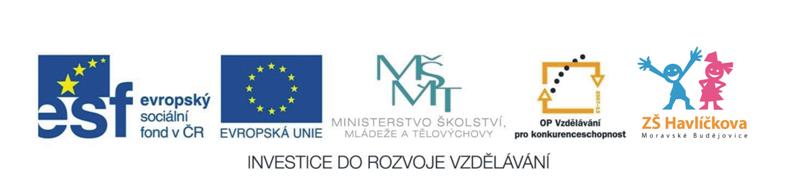 Doplň správný ptačí druh.Sestav z přesmyček názvy ptáků a zařaď je do příslušného řádu.Kolik ptačích druhů poznáš podle siluety? Který z nich nežije u nás ve volné přírodě?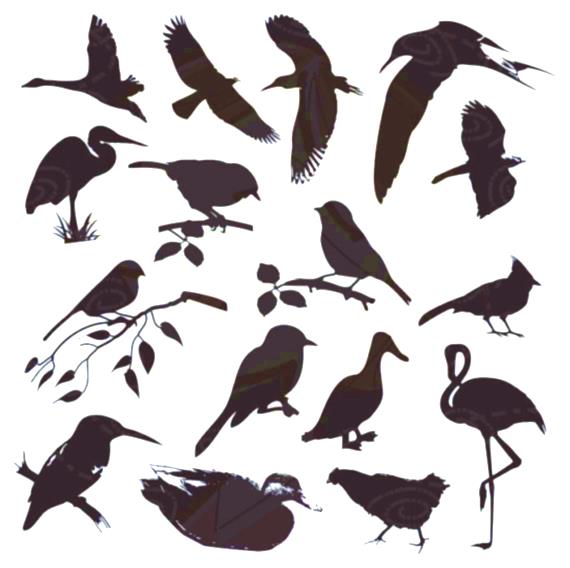 Obrázek převzat z https://img1.etsystatic.com/000/0/6612289/il_570xN.344893523.jpg a pak upraven.nejmenší pták ČRpták šplhající po stromech hlavou dolůpták milující semena bodlákůpták v okolí vod, který nemá nesmáčivé peřínejvětší sova ČRvodní pták s bílým čelem a bílým zobákempták luk a polí s mimořádně dlouhým ocasempták, který si nabodává hmyz a drobné obratlovce na větvičkypták, který „vysazuje“ nové dubypták, který si nikdy nestaví hnízdopták louskající pecky třešní extra silným zobákempták, který při tokání ztrácí na okamžik sluchpták ozývající se voláním cip-cappták s výrazným třepotavým letem na místěÝEČKS NÝBECOVARANH OLNPÍNĚKPAVA BÁOECNÁVP KARUKONTÝNIPAKOS ČLUNÍPŠEČAK NOECBÝJÁBETSŘ SLENÍUNŽAL LEZENÁADELT ENRÝČNEOVZK ZENÝLENĚKÁ LENÍSČIŘIJKA BCNEÁOPOPKATÁ HÁROČTEVKOPRO LONÍPOUKALS ŠUTAÝHLIČRDKA DHARANZÍSOVYDRAVCIHRABAVÍPOTÁPKYŠPLHAVCIPĚVCIMĚKKOZOBÍBRODIVÍ